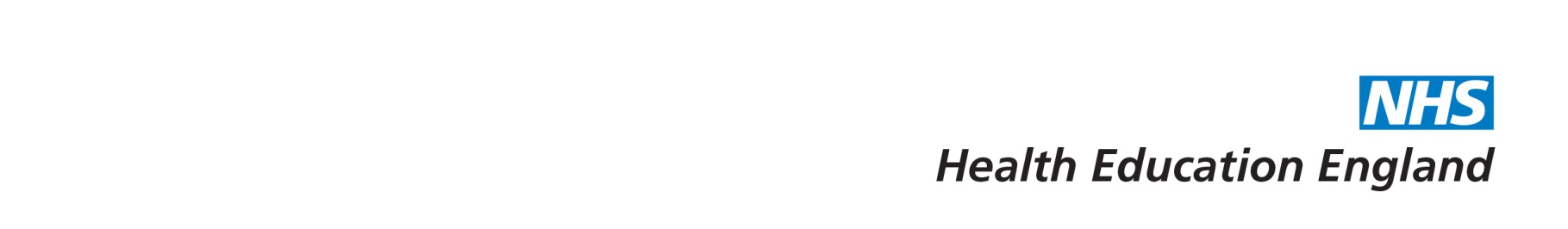 [INSERT HEE LOCAL OFFICE]PERFORMERS LIST VALIDATION BY EXPERIENCELOGBOOKName of Validation by Experience Dentist:[INSERT NAME]GDC Number: [INSERT NUMBER]IMPORTANT NOTEThis logbook will form part of the assessed work and should be submitted with the portfolio one month before the completion of the training programme. All work submitted in the logbook and portfolio is accepted on the understanding that it is the work of the VED named abovePERSONAL AND PRACTICE DETAILSInduction to the PracticePlease complete each of these Assurances.  Some of these you will be able to undertake with one of the practice team members, such as the Practice Manager or your Dental Nurse.  It may be worthwhile having a notebook to keep a record of much of the new information you will gather whilst completing this section.  You will need to have understood all of this information before you can treat a patient safely in the practice.Performers List Validation by Experience Assessment Evidence ChecklistTRAINING NEEDS ANALYSISGUIDANCE NOTESThe following five sheets should be completed to develop your actual learning needs over the training period. They are designed to form part of your Personal Development Plan and should be included in your portfolio of evidence when it is submitted for consideration by the HEE Local Office Assessment Panel.These notes are included to help for to obtain the most value from the process.You should complete the following four sheets yourself and then sit down with your VS to discuss the learning needs you have identified and you and your VS should complete the fifth sheet (Action Plan Breakdown) together and agree how you will proceed to obtain the necessary learningThe importance of the level of learning need – “low”, “medium” or “high” should relate directly to the training period and reflect the training you need to undertake to be able to work safely as an independent practitioner in primary care NHS dental practice“Low” means that you have sufficient knowledge or experience at the present time in a particular topic to be able to concentrate on other needs“Medium” means that you still have learning needs in a particular area but that these can safely be left until after the training period   “High” means that you need to undertake training in this topic during the training programme to complete the assessment portfolio, meet the requirements of your training plan or to work safely in NHS dental practice (or all three!)TRAINING NEEDS ANALYSISASSESSMENT CHARTClinical TopicsClinical TopicsManagement TopicsManagement TopicsACTION PLAN BREAKDOWN(use this section to identify individual actions to achieve your learning need and make additional copies of this sheet if necessary)TUTORIAL RECORDWeekly LogWeek 1			Date:………………Weekly LogWeek 2			Date:………………Weekly LogWeek 3			Date:………………Weekly LogWeek 4			Date:………………Weekly LogWeek 5			Date:………………Weekly LogWeek 6			Date:………………Weekly LogWeek 7			Date:………………Weekly LogWeek 8			Date:………………Monthly LogMonth 3			Date:………………Monthly LogMonth 4			Date:………………Monthly LogMonth 5			Date:………………Monthly LogMonth 6			Date:………………Monthly LogMonth 7			Date:………………Monthly LogMonth 8			Date:………………Monthly LogMonth 9			Date:………………Monthly LogMonth 10			Date:………………Monthly LogMonth 11			Date:………………Monthly LogMonth 12			Date:………………FINAL ASSESSMENT STATEMENTSDuring the last month of the training period the VED and the Validation Supervisor should separately complete the final assessment statements, which will summarise the achievements during the training period.Use the headings for guidance, and add any other relevant information that each wishes to have included in the statement.Once these sections have been completed, the VED and the VS should meet to discuss and agree the final joint training statement for consideration by the Assessment Panel.The VED and the VS both need to sign the final joint training statement.This logbook should be included with the rest of the evidence portfolio for the Assessment Panel to consider and, once complete should be submitted to the [INSERT HEE LOCAL OFFICE CONTACT & ADDRESS]TRAINING PROGRAMME EVALUATIONPersonal InformationNameResidential addressTelephone Nos.Work:Home:Home:Mobile:Email address:Qualifications:Country of qualificationCountry of qualificationDateDateBDS:IQE (where applicable)Other:Previous experienceDetailsDetailsDetailsDatesDatesPracticeProvider’s name:Validation Supervisor’s (VS)  namePractice addressNHS England Local OfficeAssessment Requirements: [INSERT DETAILS from the HEE Local Office document]: Assessment Requirements: [INSERT DETAILS from the HEE Local Office document]: Assurance ItemInduction provided byDateAny further learning needsPractice layout and facilitiesStaffServices and emergency shut offWaterGasElectricityCompressorFire proceduresOpening/closing the practiceExpected behavioursDress codeArrival timeSocial media useCalling for helpUse of multisource feedbackSurgery and equipmentUse of DNA/Cancellation timeRadiation equipment and local rulesCross infection controlPolicyIn surgery protocolDecontamination protocolWaste handling proceduresBasic software orientationLog bookConfidentiality and data protectionSharps injury policy and accident reportingEmergency drugs and CPR procedure plus medical emergency simulationSafeguarding children and vulnerable adults GDC StandardsComplaints procedureConsent and shared decision makingNICE guidanceCQCPolicies and proceduresHow it fits togetherFoundation Skills coursework introReception OrientationMaking and changing AppointmentsPaymentsTelephoneEmergenciesUse of computerDecontamination suite orientationPolicies and auditWalk through of procedures Equipment care and maintenanceDomain – ProfessionalismDomain – ProfessionalismCompetencyCompetencyEvidence requiredDate CompletedP01Have an up to date Personal Development Plan (PDP) indicating professional aims and objectivesCopy of Personal Development Plan with training needs identified for next 12 months after PLVE periodP01Have an up to date Personal Development Plan (PDP) indicating professional aims and objectivesReflective log of recent trainingP02Aware of and understand the requirements of the GDC document  “Standards for the Dental Team”Evidence of tutorial signed by VS or attendance at HEE Local Office approved course on GDC requirements,P02Aware of and understand the requirements of the GDC document  “Standards for the Dental Team”Signed reflective commentary demonstrating understanding of the requirementsP03Understand practice-based NHS complaints proceduresCopy of practice NHS complaints procedure P03Understand practice-based NHS complaints proceduresAnonymised copy of complaint (if available) and responseP03Understand practice-based NHS complaints proceduresEvidence of tutorial signed by VS or attendance at HEE Local Office approved course on NHS complaint management P03Understand practice-based NHS complaints proceduresSigned reflective commentary demonstrating understanding of NHS complaints managementP04Work with patients and colleagues demonstrating courtesy and professional integrityResults of NHS patient satisfaction survey (questionnaires)P04Work with patients and colleagues demonstrating courtesy and professional integritySigned reflective commentary demonstrating learning from the survey resultsP04Work with patients and colleagues demonstrating courtesy and professional integritySummary of multi-source feedback (MSF) outcomes from colleagues and staff (minimum of 8 where possible)P04Work with patients and colleagues demonstrating courtesy and professional integritySigned reflective commentary demonstrating learning from the feedback outcomesP04Work with patients and colleagues demonstrating courtesy and professional integrityPractice appraisal outcomesCompetencyCompetencyEvidence requiredDate CompletedP05Knowledge and understanding of Clinical Audit and Peer ReviewEvidence of NHS-based audit and/or peer review experience during PLVE periodP06Commitment to Lifelong Learning and professional development, including Core CPDRecords of verifiable and non-verifiable CPD for previous twelve months. Evidence of non-verifiable CPD should include reflective notes on learning acquiredP06Commitment to Lifelong Learning and professional development, including Core CPDEvidence of participation in Core CPD as required by the GDC including Medical Emergencies; Disinfection and Decontamination; Radiography and radiation protection; Legal and ethical issues; Complaints handling; Early detection of Oral Cancer; Safeguarding children and vulnerable adults level 2Domain – Management & LeadershipDomain – Management & LeadershipCompetencyCompetencyEvidence requiredDate CompletedM01Able to demonstrate good record keepingEvidence of tutorial signed by the VS or attendance at HEE Local Office approved course on record keepingM01Able to demonstrate good record keepingRecord keeping audit cycle completed for a minimum of 21 NHS patient records (on HEE Local Office template, if available)M01Able to demonstrate good record keepingSigned reflective commentary demonstrating understanding of the principles of good record keepingM02Able to refer patients to specialist colleaguesTwo sample referral letters completed by applicant (anonymised), together with responses from specialist (if available)M02Able to refer patients to specialist colleaguesEvidence of a tutorial on referral protocols and writing referral lettersM02Able to refer patients to specialist colleaguesSigned reflective commentary demonstrating understanding of the principles of referralsCompetencyCompetencyEvidence requiredDate CompletedM03Able to prescribe drugs / therapeutics for patients safely and with knowledge of potential drug interactionsCopy of practice NHS drug prescribing protocols M03Able to prescribe drugs / therapeutics for patients safely and with knowledge of potential drug interactionsEvidence of tutorial signed by VS or attendance at HEE Local Office approved course on prescribing and drug interactions, M03Able to prescribe drugs / therapeutics for patients safely and with knowledge of potential drug interactionsSigned reflective commentary demonstrating understanding of the protocolsM03Able to prescribe drugs / therapeutics for patients safely and with knowledge of potential drug interactionsSample of anonymised NHS patient records demonstrating ability to prescribe appropriatelyM03Able to prescribe drugs / therapeutics for patients safely and with knowledge of potential drug interactionsCertificated completion of Dental SCRIPT learning resource http://hee3cpd.dentalprescriber.org/login M04Appropriate training in up to date IRMER regulations and Radiation ProtectionEvidence of attendance at IRMER or equivalent radiological training within past five years (5 hours verifiable CPD minimum)M04Appropriate training in up to date IRMER regulations and Radiation ProtectionSigned reflective commentary demonstrating understanding of the regulations and procedures of dental radiologyM05Knowledge of Cross Infection Control procedures to HTM 01-05 standardsCopy of practice infection control proceduresM05Knowledge of Cross Infection Control procedures to HTM 01-05 standardsSigned reflective commentary demonstrating understanding of infection control proceduresM06Knowledge of H&S policies and regulations including COSHHCopy of practice Health & Safety policyM06Knowledge of H&S policies and regulations including COSHHSigned reflective commentary demonstrating understanding of Health & Safety principles and requirementsM06Knowledge of H&S policies and regulations including COSHHCopy of practice COSHH statementsM06Knowledge of H&S policies and regulations including COSHHSigned reflective commentary demonstrating understanding of the COSHH regulationsM06Knowledge of H&S policies and regulations including COSHHEvidence of tutorial signed by VS or attendance at HEE Local Office approved course on Health & Safety and COSHH requirements M07Awareness of NHS regulations in providing treatment for patientsEvidence of previous experience in NHS primary care dentistry since April 2006 (if applicable)M07Awareness of NHS regulations in providing treatment for patientsEvidence of attendance at a HEE Local Office approved NHS dentistry induction programme or equivalent trainingM07Awareness of NHS regulations in providing treatment for patientsEvidence of tutorial signed by VS or attendance at HEE Local Office approved course on NHS regulations, CompetencyCompetencyEvidence requiredDate CompletedM08Understanding of Employment and Contract Law in UKCopy of the practice employment contract/associate agreementM08Understanding of Employment and Contract Law in UKSigned reflective commentary demonstrating understanding of the basic principles of relevant employment and contract lawM09Ability to recognise and deal with medical emergencies in the Dental PracticeCopy of CPR training certificate within the previous 12 monthsM09Ability to recognise and deal with medical emergencies in the Dental PracticeCopy of practice emergency drug protocolM09Ability to recognise and deal with medical emergencies in the Dental PracticeSigned reflective commentary demonstrating understanding of the principles of managing medical emergenciesM10Knowledge of current Safeguarding Children and Vulnerable Adults level 2 requirements and their application in practiceCopy of the practice Safeguarding policyM10Knowledge of current Safeguarding Children and Vulnerable Adults level 2 requirements and their application in practiceEvidence of tutorial signed by VS on Safeguarding signed by VSM10Knowledge of current Safeguarding Children and Vulnerable Adults level 2 requirements and their application in practiceSigned reflective commentary demonstrating understanding of the principles of Safeguarding Domain – ClinicalDomain – ClinicalCompetencyCompetencyEvidence requiredDate CompletedCL01Understanding and Experience of Working in NHS Primary Care Dentistry.Clinical portfolio for the training period, signed by VSCL01Understanding and Experience of Working in NHS Primary Care Dentistry.Signed VS’s Structured Report on competence progressionCL01Understanding and Experience of Working in NHS Primary Care Dentistry.Evidence of any Case-based Discussions (CbDs) and Dental Evaluations of Performance (ADEPTs) identified in the Action Plan and undertaken during the PLVE Period and of learning from outcomesCL01Understanding and Experience of Working in NHS Primary Care Dentistry.Evidence of tutorials and attendance at HEE Local Office approved courses on clinical elements identified in the PDP and/or by the HEE Local Office CL02Patient examination & diagnosisA minimum of five samples of patient assessments (anonymised) demonstrating a broad range of diagnostic skillsCL02Patient examination & diagnosisSigned reflective commentary demonstrating understanding of the principles of patient examination and diagnosisCompetencyCompetencyEvidence requiredDate CompletedCL02 contTreatment planning & patient managementA minimum of five samples of patient treatment plans (anonymised) demonstrating a broad range of treatment planning and patient management skillsCL02 contTreatment planning & patient managementSigned reflective commentary demonstrating understanding of the principles of treatment planning and patient managementCL02 contHealth promotion & disease preventionSummary NHS BSA data (anonymised) demonstrating the performance of preventative procedures to conserve tooth structure, prevent dental disease and oral healthCL02 contHealth promotion & disease preventionSigned reflective commentary demonstrating understanding of the principles of health promotion and disease preventionCL02 contHealth promotion & disease preventionAudit demonstrating compliance with the national toolkit ‘Delivering Better Oral Health’CL02 contDental emergenciesSummary NHS BSA data (anonymised) demonstrating experience in the management of dental emergencies CL02 contLocal anaesthesia, pain & anxiety controlSigned reflective commentary demonstrating understanding of the principles of appropriate management of pain control and anxiety in patientsCL02 contPeriodontal therapy & managementA minimum of five samples of patient treatment records (anonymised) demonstrating appropriate management of periodontal conditions in patientsCL02 contPeriodontal therapy & managementSigned reflective commentary demonstrating understanding of the principles of periodontal therapy and managementCL02 contHard & soft tissue surgeryA minimum of five samples of patient treatment records (anonymised) demonstrating effective management of buried roots etc.CL02 contHard & soft tissue surgerySummary NHS BSA data (anonymised) demonstrating the performance of extractions on a range of patient groupsCL02 contManagement of the developing dentitionSigned reflective commentary demonstrating understanding of the principles of management of the developing dentition, including IOTN and other indicesCompetencyCompetencyEvidence requiredDate CompletedCL 02 contRestoration of teethSummary NHS BSA data (anonymised) demonstrating the provision of simple and complex restorative treatments (Bands 2 and 3) on a range of patient groupsCL 02 contReplacement of teethSummary NHS BSA data (anonymised) demonstrating the provision of a range of fixed and removable prostheses, including bridges, removable and complete denturesCL03Previous Experience of Working in NHS Primary Care Dentistry (where applicable)CV and signed reflective commentary on learning achieved through previous experience CL03Previous Experience of Working in NHS Primary Care Dentistry (where applicable)Evidence of experience of providing a broad range of treatments on NHS patientsDomain – CommunicationDomain – CommunicationCompetencyCompetencyEvidence requiredDate CompletedCO01Able to communicate with patients appropriatelyResults of NHS patient satisfaction survey – see also Competency P04CO01Able to communicate with patients appropriatelyEvidence from DOPS undertaken at the commencement of the training periodCO01Able to communicate with patients appropriatelyEvidence of CbDs and DEPs undertaken on NHS patients during training period CO01Able to communicate with patients appropriatelySigned reflective commentary demonstrating understanding of the importance of effective patient communicationCO02Understanding of the importance of Team Work in DentistryEvidence of involvement in staff training and practice meetingsCO02Understanding of the importance of Team Work in DentistrySigned reflective commentary demonstrating understanding of the importance and application of team workingTOPICIMPORTANCE of LEARNING NEEDIMPORTANCE of LEARNING NEEDIMPORTANCE of LEARNING NEEDACTUAL LEARNING NEED ACTION REQUIREDDATE for COMPLETIONFillings etcLowMediumHighCrowns and veneersLowMediumHighBridges (including adhesive bridgesLowMediumHighPeriodontology (including root planing)LowMediumHighFull dentures (including relines, immediate and copy dentures)LowMediumHighPartial dentures (including metal dentures and additions)LowMediumHighChildren’s dentistryLowMediumHighTOPICIMPORTANCE of LEARNING NEEDIMPORTANCE of LEARNING NEEDIMPORTANCE of LEARNING NEEDACTUAL LEARNING NEED ACTION REQUIREDDATE for COMPLETIONOrthodontics (including IOTN)LowMediumHighEndodontics (including rotary techniques)LowMediumHighOral surgery (including extractions)LowMediumHighConscious sedation (including Relative Analgesia)LowMediumHighRadiology (including IRMER training)LowMediumHighLocal anaestheticsLowMediumHighOther (specify):LowMediumHighTOPICIMPORTANCE of LEARNING NEEDIMPORTANCE of LEARNING NEEDIMPORTANCE of LEARNING NEEDACTUAL LEARNING NEED ACTION REQUIREDDATE for COMPLETIONNHS Rules and regulationsLowMediumHighComplaint handlingLowMediumHighHealth & Safety (including COSHH)LowMediumHighRisk assessment and managementLowMediumHighInfection Control LowMediumHighClinical Governance (including Standards for Better Health)LowMediumHighEmployment LawLowMediumHighTOPICIMPORTANCE of LEARNING NEEDIMPORTANCE of LEARNING NEEDIMPORTANCE of LEARNING NEEDACTUAL LEARNING NEED ACTION REQUIREDDATE for COMPLETIONFinanceLowMediumHighComputing systemLowMediumHighAppraisalLowMediumHighConfidentialityLowMediumHighEqual opportunities/diversityLowMediumHighLegislation and good practiceLowMediumHighOther (specify):LowMediumHighLEARNING NEEDLEARNING NEEDACTIONS REQUIRED (in chronological order)ACTIONS REQUIRED (in chronological order)DATE COMPLETED111213212223313233414243DateTopicComments123456789101112131415Achievements / Concerns this week:What have I learned this week?Validation Supervisor’s comments on progress:Identified further learning needs:Action PlanVED:VS:Actions completed from previous weekly plans:Actions carried forward (not completed) from previous plans:Achievements / Concerns this week:What have I learned this week?Validation Supervisor’s comments on progress:Identified further learning needs:Action PlanVED:VS:Actions completed from previous weekly plans:Actions carried forward (not completed) from previous plans:Achievements / Concerns this week:What have I learned this week?Validation Supervisor’s comments on progress:Identified further learning needs:Action PlanVED:VS:Actions completed from previous weekly plans:Actions carried forward (not completed) from previous plans:Achievements / Concerns this week:What have I learned this week?Validation Supervisor’s comments on progress:Identified further learning needs:Action PlanVED:VS:Actions completed from previous weekly plans:Actions carried forward (not completed) from previous plans:Achievements / Concerns this week:What have I learned this week?Validation Supervisor’s comments on progress:Identified further learning needs:Action PlanVED:VS:Actions completed from previous weekly plans:Actions carried forward (not completed) from previous plans:Achievements / Concerns this week:What have I learned this week?Validation Supervisor’s comments on progress:Identified further learning needs:Action PlanVED:VS:Actions completed from previous weekly plans:Actions carried forward (not completed) from previous plans:Achievements / Concerns this week:What have I learned this week?Validation Supervisor’s comments on progress:Identified further learning needs:Action PlanVED:VS:Actions completed from previous weekly plans:Actions carried forward (not completed) from previous plans:Achievements / Concerns this week:What have I learned this week?Validation Supervisor’s comments on progress:Identified further learning needs:Action PlanVED:VS:Actions completed from previous weekly plans:Actions carried forward (not completed) from previous plans:Achievements / Concerns this month:What have I learned this month?Validation Supervisor’s comments on progress:Identified further learning needs:Action PlanVED:VS:Actions completed from previous plans:Actions carried forward (not completed) from previous plans:Achievements / Concerns this month:What have I learned this month?Validation Supervisor’s comments on progress:Identified further learning needs:Action PlanVED:VS:Actions completed from previous plans:Actions carried forward (not completed) from previous plans:Achievements / Concerns this month:What have I learned this month?Validation Supervisor’s comments on progress:Identified further learning needs:Action PlanVED:VS:Actions completed from previous plans:Actions carried forward (not completed) from previous plans:Achievements / Concerns this month:What have I learned this month?Validation Supervisor’s comments on progress:Identified further learning needs:Action PlanVED:VS:Actions completed from previous plans:Actions carried forward (not completed) from previous plans:Achievements / Concerns this month:What have I learned this month?Validation Supervisor’s comments on progress:Identified further learning needs:Action PlanVED:VS:Actions completed from previous plans:Actions carried forward (not completed) from previous plans:Achievements / Concerns this month:What have I learned this month?Validation Supervisor’s comments on progress:Identified further learning needs:Action PlanVED:VS:Actions completed from previous plans:Actions carried forward (not completed) from previous plans:Achievements / Concerns this month:What have I learned this month?Validation Supervisor’s comments on progress:Identified further learning needs:Action PlanVED:VS:Actions completed from previous plans:Actions carried forward (not completed) from previous plans:Achievements / Concerns this month:What have I learned this month?Validation Supervisor’s comments on progress:Identified further learning needs:Action PlanVED:VS:Actions completed from previous plans:Actions carried forward (not completed) from previous plans:Achievements / Concerns this month:What have I learned this month?Validation Supervisor’s comments on progress:Identified further learning needs:Action PlanVED:VS:Actions completed from previous plans:Actions carried forward (not completed) from previous plans:Achievements / Concerns this month:What have I learned this month?Validation Supervisor’s comments on progress:Identified further learning needs:Action PlanVED:VS:Final Self-Assessment Statement – VEDSelf Management:Professional Values:Interpersonal Skills:ClinicalAdministration and ManagementSigned: …………………………..			Date: ………………Final Assessment Statement – Validation SupervisorSelf Management:Professional Values:Interpersonal Skills:ClinicalAdministration and ManagementSigned: …………………………..			Date: ………………Joint Training StatementJoint Training StatementSelf Management:Self Management:Professional Values:Professional Values:Interpersonal Skills:Interpersonal Skills:Clinical:Clinical:Administration and Management:Administration and Management:Signed: ………………………….. (VED)	Date: ………………Signed: ………………………….. (VS)Date: ………………VED’s SummaryVED’s SummaryWhat was the most useful part of the programme, and why?What was the most useful part of the programme, and why?What was the least useful part of the programme, and whyWhat was the least useful part of the programme, and whyOther observations:Other observations:Signature:Date:Validation Supervisor’s SummaryValidation Supervisor’s SummaryWhat was the most useful part of the programme, and why?What was the most useful part of the programme, and why?What was the most challenging part of the programme, and why?What was the most challenging part of the programme, and why?Other observations:Other observations:Signature:Date: